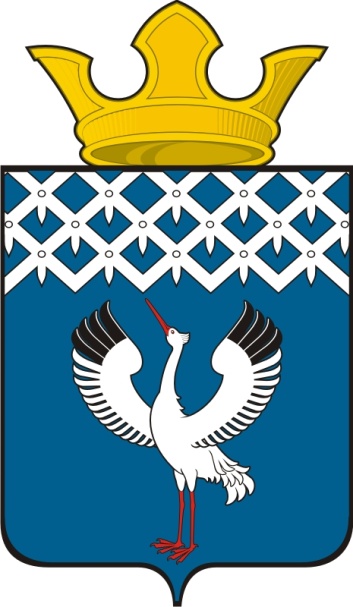 Российская ФедерацияСвердловская областьДумамуниципального образованияБайкаловского сельского поселения10-е заседание 3-го созываРЕШЕНИЕ30.05.2014 г.  № 34 БайкаловоОб утверждении Положения «Об организации профессионального образования и дополнительного профессионального образования выборных должностных лиц Байкаловского сельского поселения, депутатов Думы Байкаловского сельского поселения, муниципальных служащих муниципального образования Байкаловского сельского поселения и работников муниципальных учреждений Байкаловского сельского поселения»          В соответствии с пунктом 8.1 части 1 статьи 17 Федерального закона от 06 октября 2003 года № 131-ФЗ «Об общих принципах организации местного самоуправления в Российской Федерации», Федеральным законом от 02 марта 2007 года № 25-ФЗ «О муниципальной службе в Российской Федерации», Законом Свердловской области от 29 октября 2007 года № 136-ФЗ «Об особенностях муниципальной службы на территории Свердловской области», Законом Свердловской области от 26 декабря 2008 года № 146-ОЗ «О гарантиях осуществления полномочий депутата представительного органа муниципального образования, члена выборного органа местного самоуправления, выборного должностного лица местного самоуправления в муниципальных образованиях, расположенных на территории Свердловской области», руководствуясь Уставом Байкаловского сельского поселения, Дума муниципального образования Байкаловского сельского поселенияРЕШИЛА:1. Утвердить Положение «Об организации профессионального образования и дополнительного профессионального образования выборных должностных лиц муниципального образования Байкаловского сельского поселения, депутатов Думы муниципального образования Байкаловского сельского поселения, муниципальных служащих Муниципального образования Байкаловского сельского поселения и работников муниципальных учреждений муниципального образования Байкаловского сельского поселения» (прилагается).2.  Настоящее решение  обнародовать в «Муниципальном вестнике» - приложении к газете «Районные будни» и опубликовать путем размещения его полного текста на официальном сайте Байкаловского сельского поселения: www.bsposelenie.ru.3. Настоящее решение вступает в силу с момента его официального опубликования. Глава муниципального образованияБайкаловского сельского поселения                 ________________ Л.Ю.Пелевина30 мая 2014г.Председатель Думы муниципального образования Байкаловского сельского поселения 30 мая 2014г.                                               ________________С.В. КузевановаПриложение к решению Думы муниципального образования Байкаловского сельского поселенияот 30.05.2014г.№34ПОЛОЖЕНИЕОБ ОРГАНИЗАЦИИ ПРОФЕССИОНАЛЬНОГО ОБРАЗОВАНИЯ И ДОПОЛНИТЕЛЬНОГО ПРОФЕССИОНАЛЬНОГО ОБРАЗОВАНИЯ ВЫБОРНЫХ ДОЛЖНОСТНЫХ ЛИЦ МУНИЦИПАЛЬНОГО ОБРАЗОВАНИЯ БАЙКАЛОВСКОГО СЕЛЬСКОГО ПОСЕЛЕНИЯ, ДЕПУТАТОВ ДУМЫ МУНИЦИПАЛЬНОГО ОБРАЗОВАНИЯ БАЙКАЛОВСКОГО СЕЛЬСКОГО ПОСЕЛЕНИЯ, МУНИЦИПАЛЬНЫХ СЛУЖАЩИХ МУНИЦИПАЛЬНОГО ОБРАЗОВАНИЯ БАЙКАЛОВСКОГО СЕЛЬСКОГО ПОСЕЛЕНИЯ И РАБОТНИКОВ МУНИЦИПАЛЬНЫХ УЧРЕЖДЕНИЙ МУНИЦИПАЛЬНОГО ОБРАЗОВАНИЯ БАЙКАЛОВСКОГО СЕЛЬСКОГО ПОСЕЛЕНИЯРаздел I. ОБЩИЕ ПОЛОЖЕНИЯ1. Положение об организации профессионального образования и дополнительного профессионального образования выборных должностных лиц местного самоуправления муниципального образования Байкаловского сельского поселения, депутатов Думы муниципального образования Байкаловского сельского поселения, муниципальных служащих муниципального образования Байкаловского сельского поселения и работников муниципальных учреждений муниципального образования Байкаловского сельского поселения (далее – Положение) разработано в соответствии с Федеральным законом от 06 октября 2003 года № 131-ФЗ «Об общих принципах организации местного самоуправления в Российской Федерации» и Уставом Байкаловского сельского поселения в целях повышения эффективности деятельности органов местного самоуправления и муниципальных учреждений муниципального образования Байкаловского сельского поселения.2. Настоящее Положение определяет порядок организации профессионального образования и дополнительного профессионального образования выборных должностных лиц местного самоуправления муниципального образования Байкаловского сельского поселения, депутатов Думы муниципального образования Байкаловского сельского поселения, муниципальных служащих  муниципального  образования Байкаловского сельского поселения и работников муниципальных учреждений муниципального образования Байкаловского сельского поселения.3. К выборным должностным лицам муниципального образования Байкаловского сельского поселения в целях настоящего Положения относится глава муниципального образования Байкаловского сельского поселения.К муниципальным служащим муниципального образования Байкаловского сельского поселения в целях настоящего Положения относятся лица, замещающие должности муниципальной службы в органах местного самоуправления муниципального образования Байкаловского сельского поселения (далее  – органы местного самоуправления).Раздел II. ЦЕЛИ И ПРИНИЦИПЫ ОРГАНИЗАЦИИ ПРОФЕССИОНАЛЬНОГО ОБРАЗОВАНИЯ И ДОПОЛНИТЕЛЬНОГО ПРОФЕССИОНАЛЬНОГО ОБРАЗОВАНИЯ4. Целями профессионального образования и дополнительного профессионального образования являются:1) постоянное и гарантированное обеспечение уровня профессионального образования выборных должностных лиц местного самоуправления и муниципальных служащих муниципального образования Байкаловского сельского поселения, работников муниципальных учреждений муниципального образования Байкаловского сельского поселения, соответствующего содержанию и объему полномочий по должности;2) повышение эффективности деятельности органов местного самоуправления и должностных лиц местного самоуправления муниципального образования Байкаловского сельского поселения, муниципальных учреждений муниципального образования  Байкаловского сельского поселения.5. Организация профессионального образования и дополнительного профессионального образования осуществляется на основании следующих принципов:1) непрерывность и обязательность профессионального образования и дополнительного профессионального образования работников как неотъемлемой части исполнения должностных обязанностей в соответствии с квалификационными требованиями по должности;2) обеспечение опережающего характера обучения с учетом перспектив развития муниципального образования Байкаловского сельского поселения, усложнения функций и полномочий органов местного самоуправления и муниципальных учреждений муниципального образования Байкаловского сельского поселения, внедрения современных инновационных технологий, современных научных достижений;3) целевая профессиональная подготовка работников по направлению подготовки и специализации в соответствии с квалификационными требованиями по должности, а также для формирования кадрового резерва, использование обязательных и дополнительных программ профессионального образования и дополнительного профессионального образования работников, разнообразие форм организации профессионального образования и дополнительного профессионального образования работников при обучении по программам профессионального образования и дополнительного профессионального образования;4) дифференциация программ профессионального образования и дополнительного профессионального образования работников в зависимости от групп должностей и профессиональной специализации.6. Основаниями для направления работника для получения профессионального образования и (или) дополнительного профессионального образования являются:1) наступление очередного срока прохождения курса специального обучения работника в соответствии с утвержденными планами;2) рекомендация аттестационной комиссии;3) обеспечение возможности поддержания уровня квалификации работника, достаточного для исполнения должностных полномочий.7. В рамках поддержания необходимого профессионально-квалифицированного уровня обеспечивается дифференцированный подход по:1) должностным категориям специалистов (работников);2) предметной специализации (содержанию) должностных обязанностей;3) уровню индивидуальной квалификации и базовому образованию;4) формам обучения;5) целям профессионального образования и дополнительного профессионального образования.8. Профессиональное образование и дополнительное образование работников может осуществляться в форме обучения с отрывом от работы или без отрыва от работы.Раздел III. ОРГАНИЗАЦИЯ ПРОФЕССИОНАЛЬНОГО ОБРАЗОВАНИЯ И ДОПОЛНИТЕЛЬНОГО ПРОФЕССИОНАЛЬНОГО ОБРАЗОВАНИЯ ВЫБОРНЫХ ДОЛЖНОСТНЫХ ЛИЦ МУНИЦИПАЛЬНОГО ОБРАЗОВАНИЯ БАЙКАЛОВСКОГО СЕЛЬСКОГО ПОСЕЛЕНИЯ, ДЕПУТАТОВ ДУМЫ МУНИЦИПАЛЬНОГО ОБРАЗОВАНИЯ БАЙКАЛОВСКОГО СЕЛЬСКОГО ПОСЕЛЕНИЯ, МУНИЦИПАЛЬНЫХ СЛУЖАЩИХ МУНИЦИПАЛЬНОГО ОБРАЗОВАНИЯ БАЙКАЛОВСКОГО СЕЛЬСКОГО ПОСЕЛЕНИЯ9. Организация профессионального образования и (или) дополнительного профессионального образования выборных должностных лиц местного самоуправления муниципального образования Байкаловского сельского поселения, депутатов Думы муниципального образования Байкаловского сельского поселения, муниципальных служащих муниципального образования Байкаловского сельского поселения включает:1) анализ кадрового потенциала по уровню образования и соответствию квалификационным требованиям по замещаемой должности;2) подготовку и утверждение ежегодного плана осуществления мероприятий в рамках профессионального образования и (или) дополнительного профессионального образования (далее –  ежегодный план обучения);3) подготовку и заключение договоров (муниципальных контрактов) на осуществление мероприятий в рамках профессионального образования и (или) дополнительного образования кадров с образовательными организациями;4) организацию системы учета и контроля в рамках профессионального образования и (или) дополнительного профессионального образования кадров в образовательных организациях;5) анализ результатов осуществления мероприятий в рамках профессионального образования и (или) дополнительного профессионального образования кадров.10. Периодичность проведения мероприятий в рамках профессионального образования и (или) дополнительного профессионального образования в органе местного самоуправления муниципального образования Байкаловского сельского поселения:1) глава муниципального образования Байкаловского сельского поселения, депутаты Думы муниципального образования Байкаловского сельского поселения – по мере необходимости, но не реже одного раза в три года;2) муниципальные служащие Байкаловского сельского поселения – по мере необходимости, но не реже одного раза в три года.11. В ежегодный  план обучения не включаются и на обучение не направляются выборные должностные лица местного самоуправления муниципального образования Байкаловского сельского поселения, депутаты Думы муниципального образования Байкаловского сельского поселения, муниципальные служащие муниципального образования  Байкаловского сельского поселения:1) обучающиеся в образовательных организациях высшего образования по специализации должности муниципальной службы по заочной форме обучения;2) достигшие возраста 65 лет;3) находящиеся в длительных отпусках (по беременности и родам, по уходу за ребенком и др.);4) получавшие профессиональное образование и (или) дополнительное профессиональное образование (прошедшие профессиональную подготовку, переподготовку и (или) повышение квалификации) в течение предыдущих трех лет.12. Муниципальные служащие, указанные в подпункте 4 пункта 11 настоящего Положения, не включенные в  ежегодный план обучения, направляются на обучение по решению представителя нанимателя (работодателя) в случае необходимости получения ими профессиональных знаний и (или) специальных навыков, которые требуются для эффективной реализации органами местного самоуправления муниципального образования Байкаловского сельского поселения своих полномочий.13. Проведение мероприятий в рамках профессионального образования и (или) дополнительного профессионального образования выборных должностных лиц местного самоуправления муниципального образования Байкаловского сельского поселения, депутатов Думы муниципального образования Байкаловского сельского поселения, муниципальных служащих  муниципального образования Байкаловского сельского поселения, осуществляется:1) на основании ежегодных планов Правительства Свердловской области – за счет средств бюджета Свердловской области;2) на основании ежегодных планов органов местного самоуправления муниципального образования Байкаловского сельского поселения – за счет средств бюджета муниципального образования Байкаловского сельского поселения.14. Формирование ежегодного плана обучения  выборных должностных лиц местного самоуправления муниципального образования Байкаловского сельского поселения, депутатов Думы  муниципального образования Байкаловского сельского поселения, муниципальных служащих Думы муниципального образования Байкаловского сельского поселения осуществляется аппаратом Думы муниципального образования Байкаловского сельского поселения.Формирование ежегодного плана обучения  осуществления мероприятий в рамках профессионального образования и (или) дополнительного профессионального образования муниципальных служащих муниципального образования Байкаловского сельского поселения осуществляется специалистом с должностными обязанностями по кадровым вопросам соответствующего органа местного самоуправления муниципального образования Байкаловского сельского поселения, на основании предложений непосредственного руководителя муниципального служащего муниципального образования Байкаловского сельского поселения в срок до 01 октября текущего года на очередной год. Предложения должны содержать фамилию, имя, отчество и наименование должности муниципального служащего, которого планируется направить для прохождения обучения, тематику обучения (с учетом специализации деятельности муниципального служащего), вид обучения, форму обучения (с отрывом от работы либо без отрыва от работы).15. Ежегодный план обучения утверждается 01 октября главой муниципального образования Байкаловского сельского поселения в отношении выборных должностных лиц местного самоуправления муниципального образования Байкаловского сельского поселения, депутатов Думы муниципального образования Байкаловского сельского поселения, муниципальных служащих Думы муниципального образования Байкаловского сельского поселения, муниципальных служащих администрации муниципального образования Байкаловского сельского поселения; 16. В соответствии с утвержденным ежегодным планом обучения соответствующим органом местного самоуправления муниципального образования  Байкаловского сельского поселения осуществляется подготовка проектов договоров (муниципальных контрактов) на осуществление мероприятий в рамках профессионального образования и (или) дополнительного профессионального образования кадров.17. Корректировка ежегодных планов обучения осуществляется в случае изменения объема финансирования расходов на осуществление мероприятий в рамках профессионального образования и (или) дополнительного профессионального образования кадров, изменения в составе лиц, подлежащих направлению на обучение, изменения потребности в получении профессионального образования и (или) дополнительного профессионального образования в соответствующем органе местного самоуправления муниципального образования Байкаловского сельского поселения.Раздел IV. ОРГАНИЗАЦИЯ ПРОФЕССИОНАЛЬНОГО ОБРАЗОВАНИЯ И ДОПОЛНИТЕЛЬНОГО ПРОФЕССИОНАЛЬНОГО ОБРАЗОВАНИЯ РАБОТНИКОВ МУНИЦИПАЛЬНЫХ УЧРЕЖДЕНИЙ МУНИЦИПАЛЬНОГО ОБРАЗОВАНИЯ БАЙКАЛОВСКОГО СЕЛЬСКОГО ПОСЕЛЕНИЯ18. Организация профессионального образования и (или) дополнительного профессионального образования работников муниципальных учреждений муниципального образования Байкаловского сельского поселения включает:1) анализ кадрового потенциала муниципального учреждения по уровню образования и соответствию работников муниципального учреждения квалификационным требованиям по занимаемой должности;2) подготовку и утверждение  ежегодного плана обучения в муниципальном учреждении;3) подготовку и заключение договоров (муниципальных контрактов) на осуществление мероприятий в рамках профессионального образования и (или) дополнительного профессионального образования кадров с образовательными организациями;4) организацию системы учета и контроля в рамках профессионального образования и (или) дополнительного профессионального образования кадров в образовательных организациях;5) анализ результатов осуществления мероприятий в рамках профессионального образования и (или) дополнительного профессионального образования кадров.19. Периодичность проведения мероприятий в рамках профессионального образования и (или) дополнительного профессионального образования в муниципальном учреждении:1) руководитель муниципального учреждения – по мере необходимости, но не реже чем один раз в 3 года;2) заместитель руководителя муниципального учреждения – по мере необходимости, но не реже чем один раз в 3 года;3) главный бухгалтер муниципального учреждения – по мере необходимости, но не реже чем один раз в 3 года;4) иные работники муниципального учреждения – по мере необходимости, в зависимости от замещаемой работником должности и потребности в получении им профессионального образования и (или) дополнительного профессионального образования.20. Формирование  ежегодного плана обучения в муниципальном учреждении на очередной год обеспечивается руководителем соответствующего муниципального учреждения.Утверждение  ежегодного плана обучения в муниципальном учреждении  на очередной год осуществляется руководителем соответствующего муниципального учреждения.21. Корректировка ежегодного плана обучения осуществляется в случае изменения объема финансирования расходов на осуществление мероприятий в рамках профессионального образования и (или) дополнительного профессионального образования кадров, изменения в составе лиц, подлежащих направлению на обучение, изменения потребности в получении профессионального образования и (или) дополнительного профессионального образования в соответствующем муниципальном учреждении.22. Руководитель муниципального учреждения в срок до 1 марта года, следующего за отчетным, обеспечивает представление в администрацию муниципального образования Байкаловского сельского поселения информации о мероприятиях в рамках профессионального образования и (или) дополнительного профессионального образования, осуществляемых в муниципальном учреждении в течение года с указанием количества лиц, получивших (получающих) профессиональное образование и (или) дополнительное профессиональное образование в отчетном периоде, наименований образовательных программ, объема и источников средств, направленных на финансирование профессионального образования и (или) дополнительного профессионального образования.Информация, указанная в части первой настоящего пункта, представляется руководителем муниципального учреждения в администрацию муниципального образования Байкаловского сельского поселения.23. Руководитель муниципального учреждения самостоятельно:1) определяет порядок, формы и условия реализации мероприятий в рамках профессионального образования и (или) дополнительного профессионального образования кадров в муниципальном учреждении, а также объемы финансирования, необходимые для их реализации;2) осуществляет контроль за организацией мероприятий в рамках профессионального образования и (или) дополнительного профессионального образования кадров в муниципальном учреждении.Раздел V. ФИНАНСИРОВАНИЕ РАСХОДОВ, СВЯЗАННЫХ С ОРГАНИЗАЦИЕЙ ПРОФЕССИОНАЛЬНОГО ОБРАЗОВАНИЯ И ДОПОЛНИТЕЛЬНОГО ПРОФЕССИОНАЛЬНОГО ОБРАЗОВАНИЯ24. Финансирование расходов, связанных с организацией профессионального образования и дополнительного профессионального образования выборных должностных лиц местного самоуправления муниципального образования Байкаловского сельского поселения, депутатов Думы муниципального образования Байкаловского сельского поселения, муниципальных служащих муниципального образования Байкаловского сельского поселения осуществляется за счет средств бюджета Байкаловского сельского поселения.Финансирование расходов, связанных с организацией профессионального образования и дополнительного профессионального образования работников муниципальных учреждений муниципального образования Байкаловского сельского поселения осуществляется за счет средств соответствующих муниципальных учреждений.Финансирование расходов, связанных с организацией профессионального образования и дополнительного профессионального образования выборных должностных лиц местного самоуправления муниципального образования Байкаловского сельского поселения, депутатов Думы муниципального образования Байкаловского сельского поселения, муниципальных служащих  муниципального образования Байкаловского сельского поселения, может осуществляться также за счет иных источников, предусмотренных законодательством Российской Федерации, законодательством субъекта Российской Федерации.25. Расходы, связанные с организацией профессионального образования и дополнительного профессионального образования выборных должностных лиц местного самоуправления муниципального образования Байкаловского сельского поселения, депутатов Думы муниципального образования Байкаловского сельского поселения, муниципальных служащих  муниципального образования Байкаловского сельского поселения, а также работников муниципальных учреждений муниципального образования Байкаловского сельского поселения, предусматриваются в составе расходов на содержание соответствующих органов местного самоуправления муниципального образования Байкаловского сельского поселения, и муниципальных учреждений муниципального образования Байкаловского сельского поселения.26. Расходы, связанные с организацией профессионального образования и дополнительного профессионального образования муниципальных служащих муниципального образования Байкаловского сельского поселения, могут предусматриваться муниципальными программами  муниципального образования Байкаловского сельского поселения, по развитию муниципальной службы, а также государственными программами Свердловской области по развитию муниципальной службы. 